MENINGKATKAN  HASIL BELAJAR SISWA MELALUI PENERAPAN MODEL PEMBELAJARAN EVERYONE IS A TEACHER HERE PADA MATA PELAJARAN FIQHI KELAS VII MTsN WAWOTOBI KECAMATAN WAWOTOBI KABUPATEN KONAWE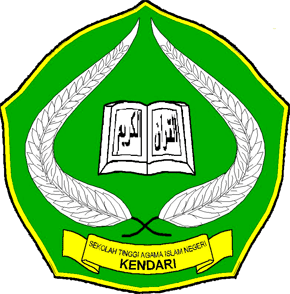 SKRIPSIDiajukan Untuk Memenuhi Salah Satu Syarat Mencapai Gelar Sarjana Pendidikan Islam Pada Program Studi Pendidikan Agama IslamOleh:SRI RESKINim : 09010101020JURUSAN TARBIYAHSEKOLAH TINGGI AGAMA ISLAM NEGERI (STAIN)
SUTAN QAIMUDDIN 
KENDARI 	2013	KATA PENGANTARبسم الله ا لر حمن الر حيمالحمد لله ر ب ا لعا لمين و الصلا ة و ا لسلا م على لشر ف ا لا نبيا ء و ا لمر سلين و على ا له و ا صحا به لجمعين لما بعد          Alhamdulilah, segala puji bagi Allah swt yang telah melimpahkan rahmat dan taufiq-Nya, sehingga penulis dapat menyelesaikan penyusunan skripsi ini meskipun dalam bentuk yang sangat sederhana.Skripsi yang berjudul “Meningkatkan Hasil Belajar Siswa Melalui Penerapan Model Pembelajaran  Everyone is a Teacher Here pada siswa kelas VII MTsN Wawotobi Kec.Wawotobi Kab. Konawe  “,disusun sebagai perlengkapan syarat untuk memperoleh gelar Sarjana Pendidikan Agama Islam pada STAIN kendari.Sehubungan dengan penulisan skripsi ini, penulis menyampaikan ucapan terima kasih terutama kepada kedua orangtua ayahanda (Jalia) dan Ibunda (Wa Asa) dan saudara-saudaraku (Hanafi,Ikalsianti, Waode Sri Wulan Dari, Waode Siti Nuraziza dan Laode Bagus Saputra), yang selalu memberi dukungan dan doa serta menjadi motivasi bagi penyelesaian skripsi ini, selain itu penulis mengucapkan terima kasih yang tak terhingga pula kepada : Bapak Dr.H.Nur Alim,M.Pd, selaku ketua STAIN sultan Qaimuddin Kendari, atas segala bantuan proses akademik, selama peneliti menempuh studi.Ibu Dra.Hj.St.Kuraedah,M.Ag selaku ketua jurusan Tarbiyah STAIN Kendari dan Bapak Aliwar,S.Ag,M,Pd sebagai ketua program studi Pendidikan Agama Islam.Bapak  Drs.H.Moh.Yahya Obaid,M.Ag, selaku pembimbing I dan Bapak Dr.La Ode Abdul Wahab,M.Pd  selaku pembimbing II, yang telah meluangkan waktuya untuk membimbing penulis sehingga terwujudnya skripsi ini sebagaimana adanya.Kepala MTsN Wawotobi dan guru kolaborator yang telah memberikan kesempatan dan informasi yang dibutuhkan dalam menyusun skripsi ini.Semua pihak yang telah membantu penulis dalam rangka penyusunan skripsi ini, buat teman-temanku semua anak sinergi dan terkhusus buat kakak Arifin Safari, S. KM yang berbesar hati meminjamkan hardisknya kepada peneliti sehingga skripsi ini dapat terselesaikan.Penulis menyadari atas segala kekurangan skripsi karena keterbatasannya kemampuan yang dimiliki penulis, oleh karena itu diharapkan adanya saran dan koreksi yang sifatnya konstruktif demi penyempurnaannya.Akhirnya semoga skripsi ini dapat bermanfaat bagi para pembaca pada umumnya dan penulis sendiri pada khususnya.										 					  Kendari, November  2013PenulisDAFTAR ISIHALAMAN JUDUL..........................................................................................     i	KEASLIAN SKRIPSI........................................................................................    iiHALAMAN PENGESAHAN............................................................................    iiiPERSETUJUAN PEMBIMBING.....................................................................    ivKATA PENGANTAR........................................................................................     vABSTRAK...........................................................................................................    viiDAFTAR ISI........................................................................................................   viiiBAB I PENDAHULUANLatar Belakang........................................................................................	1Batasan Masalah.....................................................................................	5Rumusan Masalah...................................................................................		5Definisi Operasional...............................................................................	6Tujuan dan Kegunaan Penelitian............................................................	6BAB II KAJIAN PUSTAKAPengertian Belajar................................................................................    8Pengertian Pembelajaran.......................................................................  10Jenis-Jenis Hasil Belajar.......................................................................	 11Faktor-Faktor Yang Mempengaruhi Hasil Belajar Siswa....................   15Pengertian Pembelajaran Aktif............................................................	    18Langkah-Langkah Model Pembelajaran Every One Is A Teacher Here.....................................................................................................    19Penelitian Yang Relevan......................................................................   22Hipotesis Tindakan...............................................................................   24BAB III METODELOGI PENELITIANJenis Penelitian.....................................................................................  25Lokasi dan Waktu Penelitian................................................................  28Faktor-Faktor Yang Diselidiki.............................................................   28Sumber Data........................................................................................    28Prosedur Penelitian..............................................................................    29Tehnik Pengumpulan Data...................................................................	31Tehnik Analisis Data............................................................................		31Indikator kinerja...................................................................................	32BAB IV HASIL PENELITIAN DAN PEMBAHASANGambaran Umum Lokasi Penelitian....................................................   33Hasil Penelitian....................................................................................   40Pembahasan ........................................................................................    58BAB V  PENUTUPKesimpulan.........................................................................................   60Saran ..................................................................................................   60DAFTAR PUSTAKALAMPIRAN-LAMPIRANABSTRAKSri Reski, Nim. 09010101020, “Meningkatkan Hasil Belajar Fiqhi Melalui Model Pembelajaran Everyone Is A Teacher Here pada siswa kelas VII MTsN Wawotobi Kec. Wawotobi Kab. Konawe”. (Dosen Pembimbing I Drs.H.Moh.Yahya Obaid,M.Ag dan Pembimbing II Dr.La Ode Abdul Wahab,M.Pd) 												Metode pembelajaran everyone is a teacher here yang dimaksud dalam penelitian ini yaitu merupakan sebuah cara yang tepat untuk menginformasikan kepada peserta didik secara cepat, menangkap imajinasi mereka, dan mengundang pertukaran ide di antara mereka sebagai upaya meningkatkan hasil pembelajaran Fiqhi, agar tidak terjadi kebosanan siswa dalam belajar maka guru dapat melakukan model pembelajaran everyone is a teacher here dalam gaya mengajar yang mana  guru hanya menjadi fasilitator bagi siswa dan yang melaksanakan peran sebagai guru adalah siswa itu sendiri.	Adapun rumusan masalah yang penulis maksudkan adalah “ apakah dengan menerapakan model pembelajaran everyone is a teacher here dapat meningkatkan hasil belajar siswa  mata pelajaran Fiqhi pada pokok bahasan melaksanakan ketentuan thaharah (bersuci). 	Hasil pembelajaran adalah suatu proses kegiatan belajar mengajar yang dilakukan oleh siswa dan guru secara aktif. Disini ditekankan bahwa siswalah yang lebih aktif sebab siswa sebagai subyek didik yang merencanakan dan ia sendiri yang melaksanakan belajar, sehingga dapat terjadi perubahan pengetahuan.	Berdasarkan hasil penelitian tindakan kelas yang telah dilakukan oleh peneliti dengan menerapkan model  pembelajaran everyone is a teacher here pada kelas VII di MTsN Wawotobi menunjukkan adanya peningkatan hasil belajar pada mata Pelajaran Fiqhi dengan pokok pembahasan melaksanakan ketentuan thaharah (bersuci). Peningkatan hasil belajar tersebut dilihat dari pelaksanaan siklus I diperoleh hasil belajar sebesar 46,67% dan dalam pelajaran yang telah diberikan dengan menerapkan model pembelajaran everyone is a teacher here.  pada siklus II hasil belajar diperoleh 86,67% yang memperoleh nilai ≥ 75 sehingga terjadi peningkatan dari siklus I kesiklus II sebesar 40 %. Kenaikan hasil  belajar tersebut disebabkan  oleh semakin pahamnya siswa.